МУ «ОДО Грозненского муниципального района»Муниципальное бюджетное дошкольное образовательное учреждение«ДЕТСКИЙ № 1 «ТЕРЕМОК» ст. ПЕРВОМАЙСКАЯГРОЗНЕНСКОГО МУНИЦИПАЛЬНОГО РАЙОНА»(МБДОУ «Детский сад № 1 «Теремок» ст. Первомайская»)МУ «Соьлжа-Г1алин муниципальни кIоштан ШДО»Mуниципальни бюджетни школазхойн дешаран учреждени«СОЬЛЖА-Г1АЛИН МУНИЦИПАЛЬНИ КIОШТАНПЕРВОМАЙСКЕРА СТАНИЦАН БЕРИЙН БЕШ № 1 «ТЕРЕМОК»(МБШДУ «Первомайскера станицан Берийн беш №1 «Теремок»)ОТЧЕТ о проведенных мероприятиях ко Дню Чеченского языка в МБДОУ «Детский сад №1 «Теремок» ст. Первомайская Грозненского муниципального района»	В период с 8 по 19 апреля в целях возрождения традиций и нравов чеченского народа, а также для ознакомления учащихся с обычаями и бытом чеченского народа проводились тематические занятия, посвященные Дню Чеченского языка. Согласно плану мероприятий были проведены тематические беседы «Бекалах ненан мотт», музыкальный час «Лезгинка», а 19 апреля прошел утренник, посвящённый этому важному мероприятию.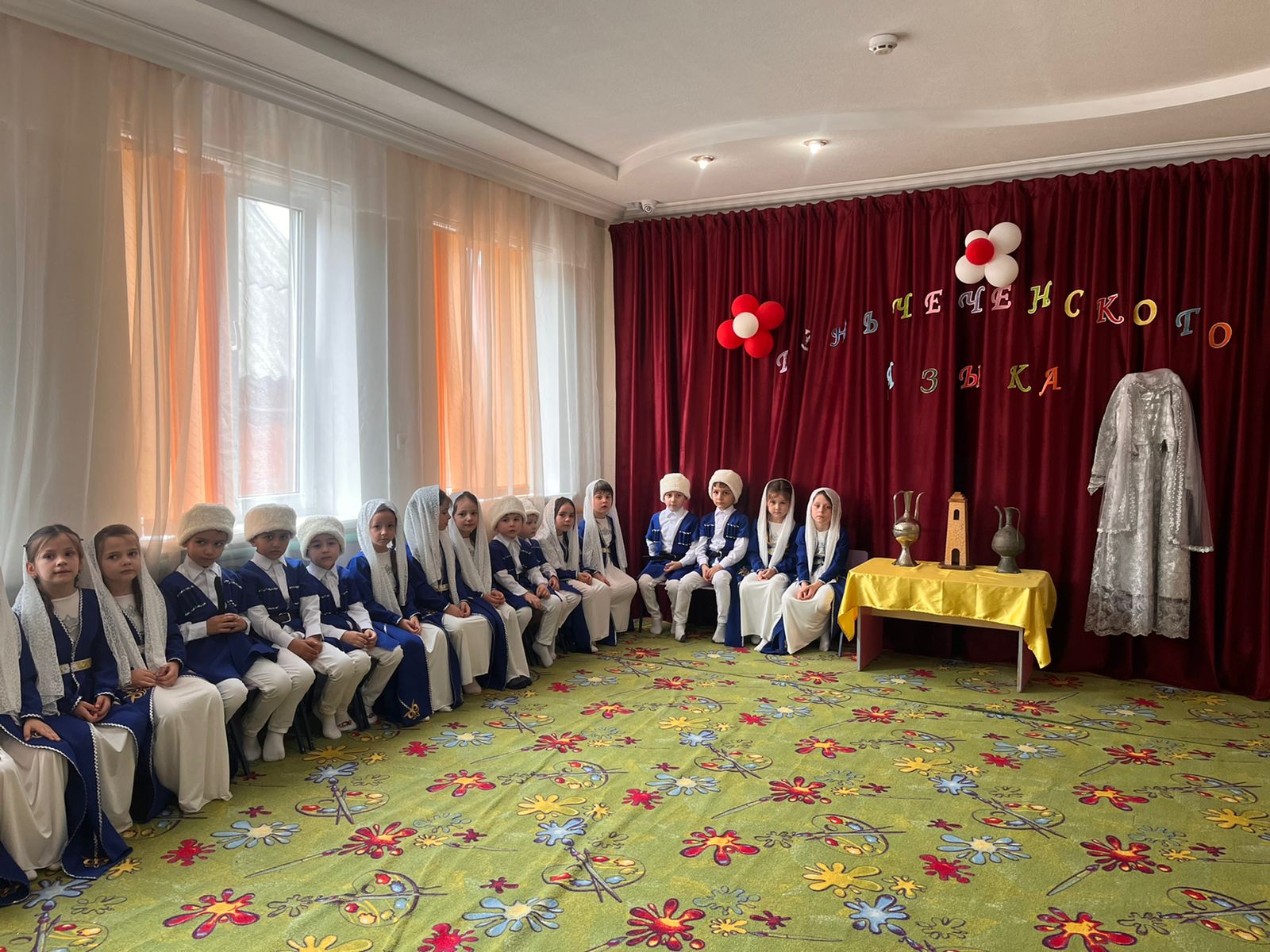 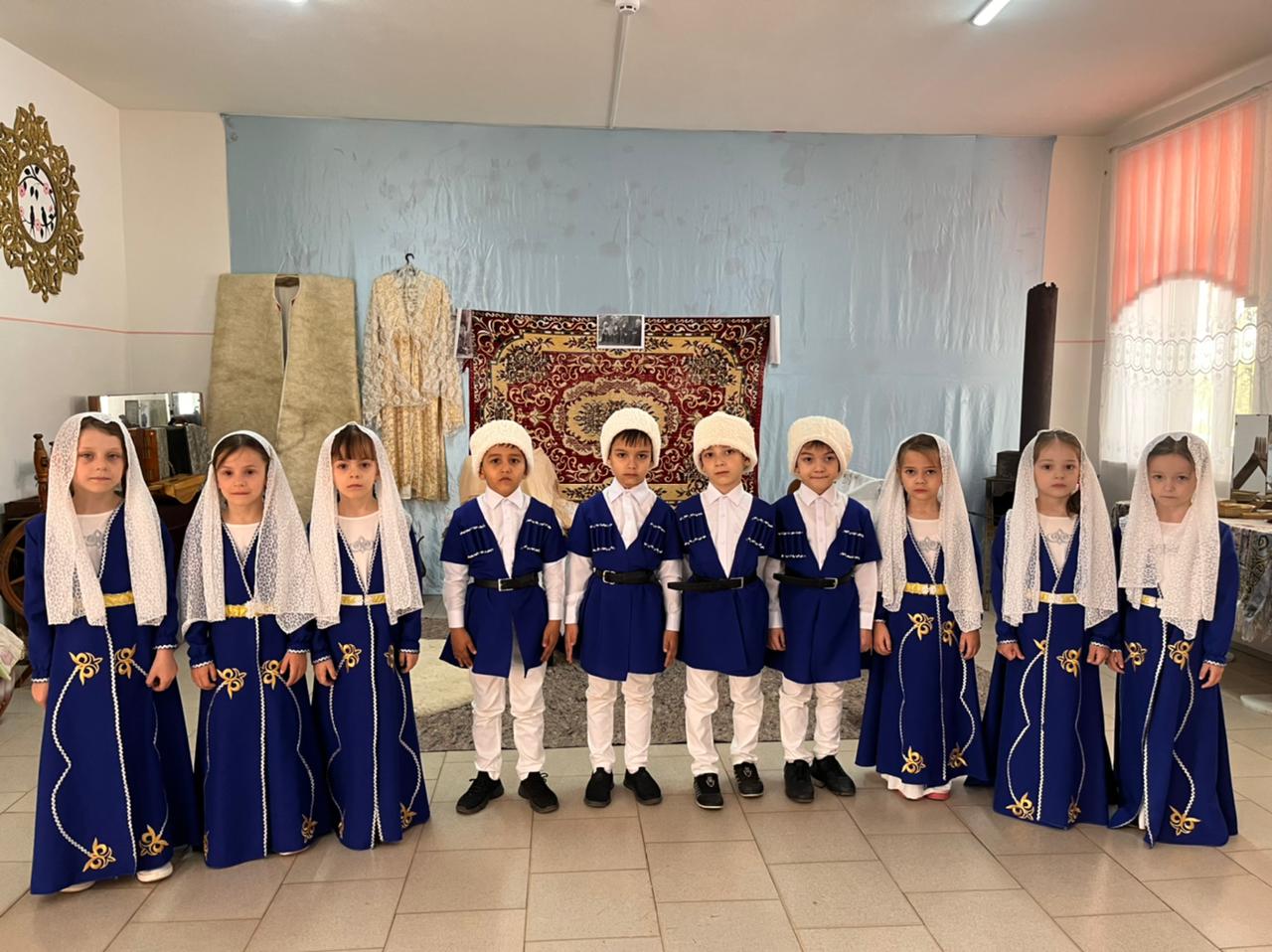 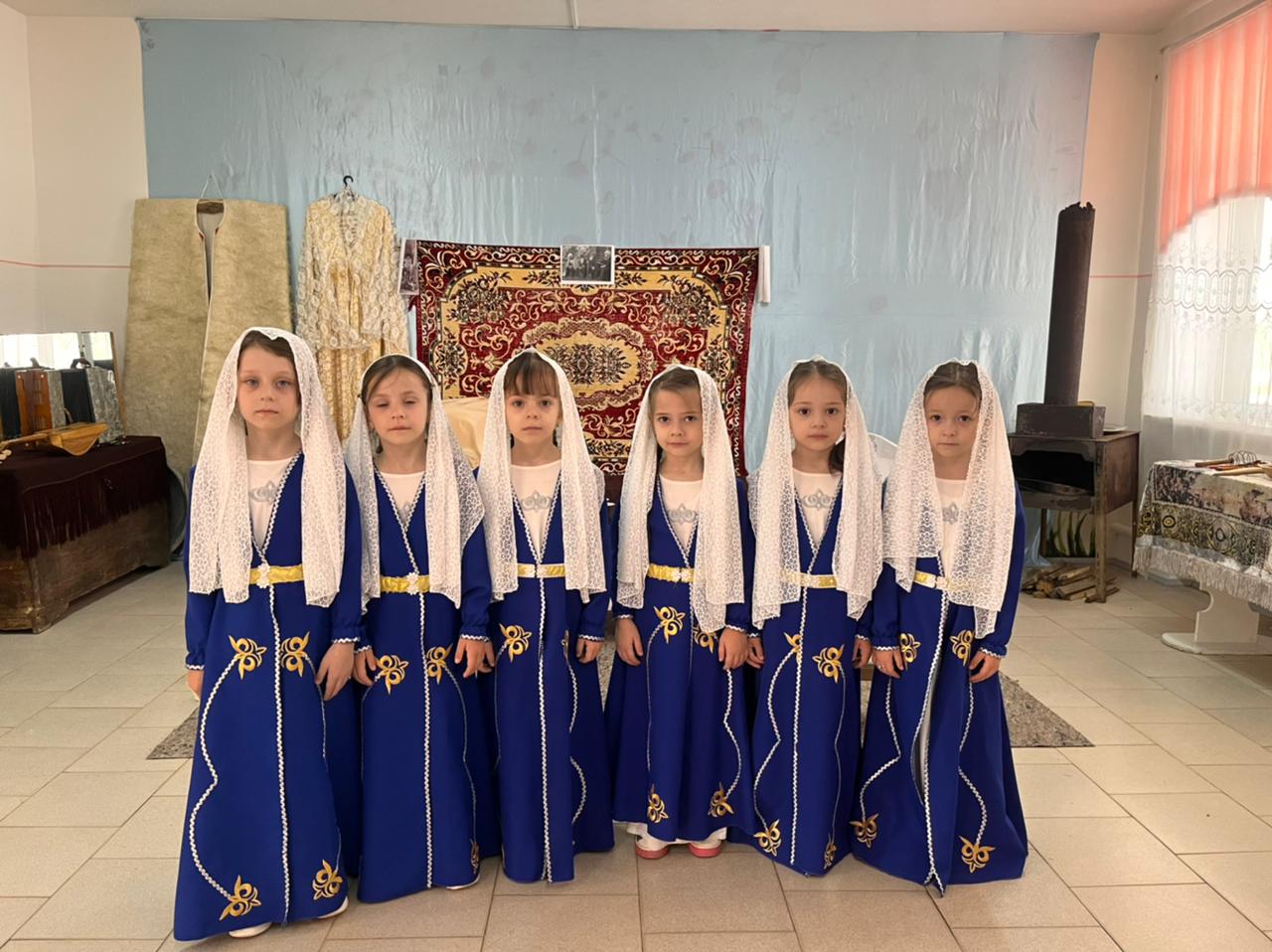 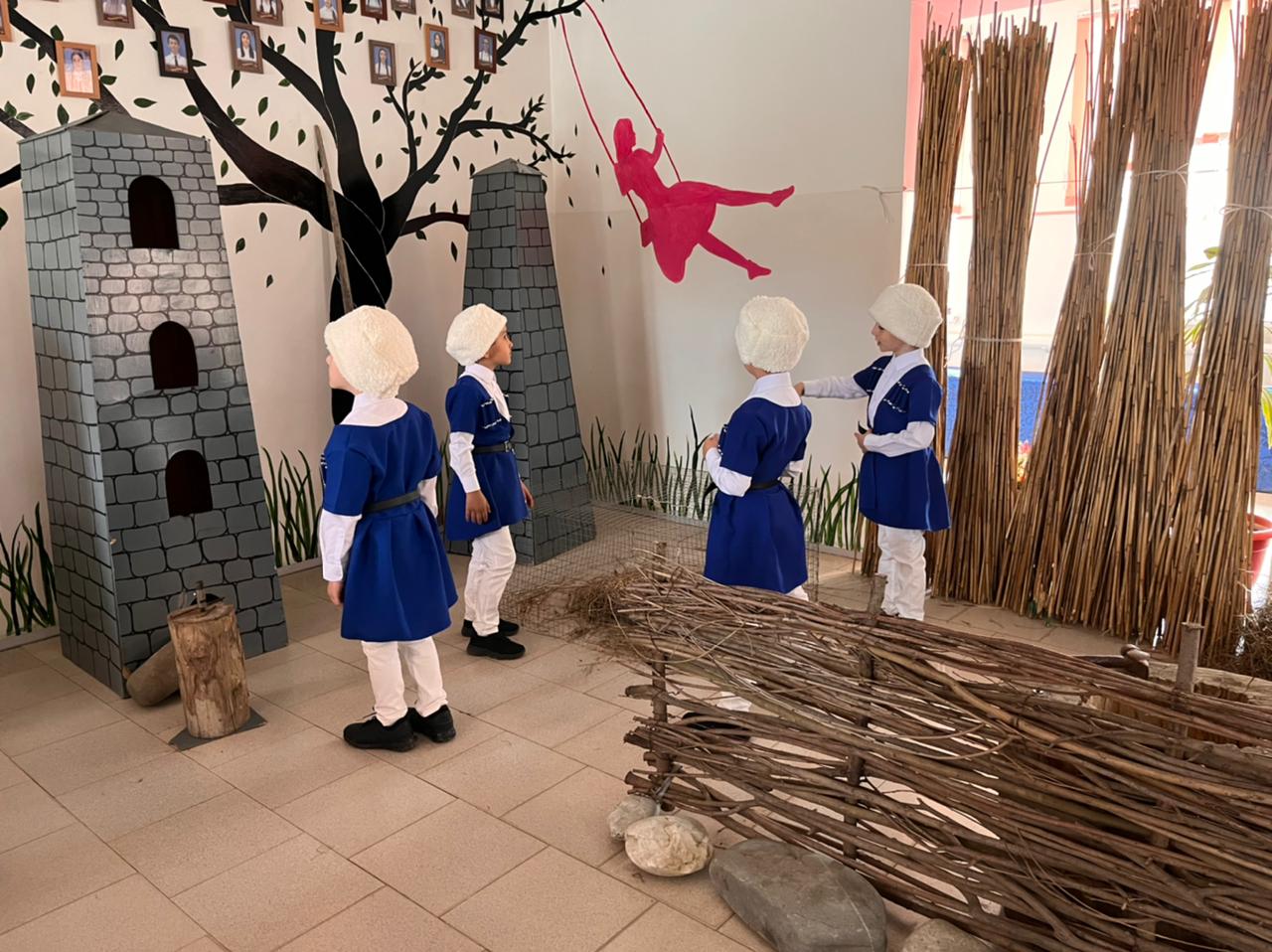 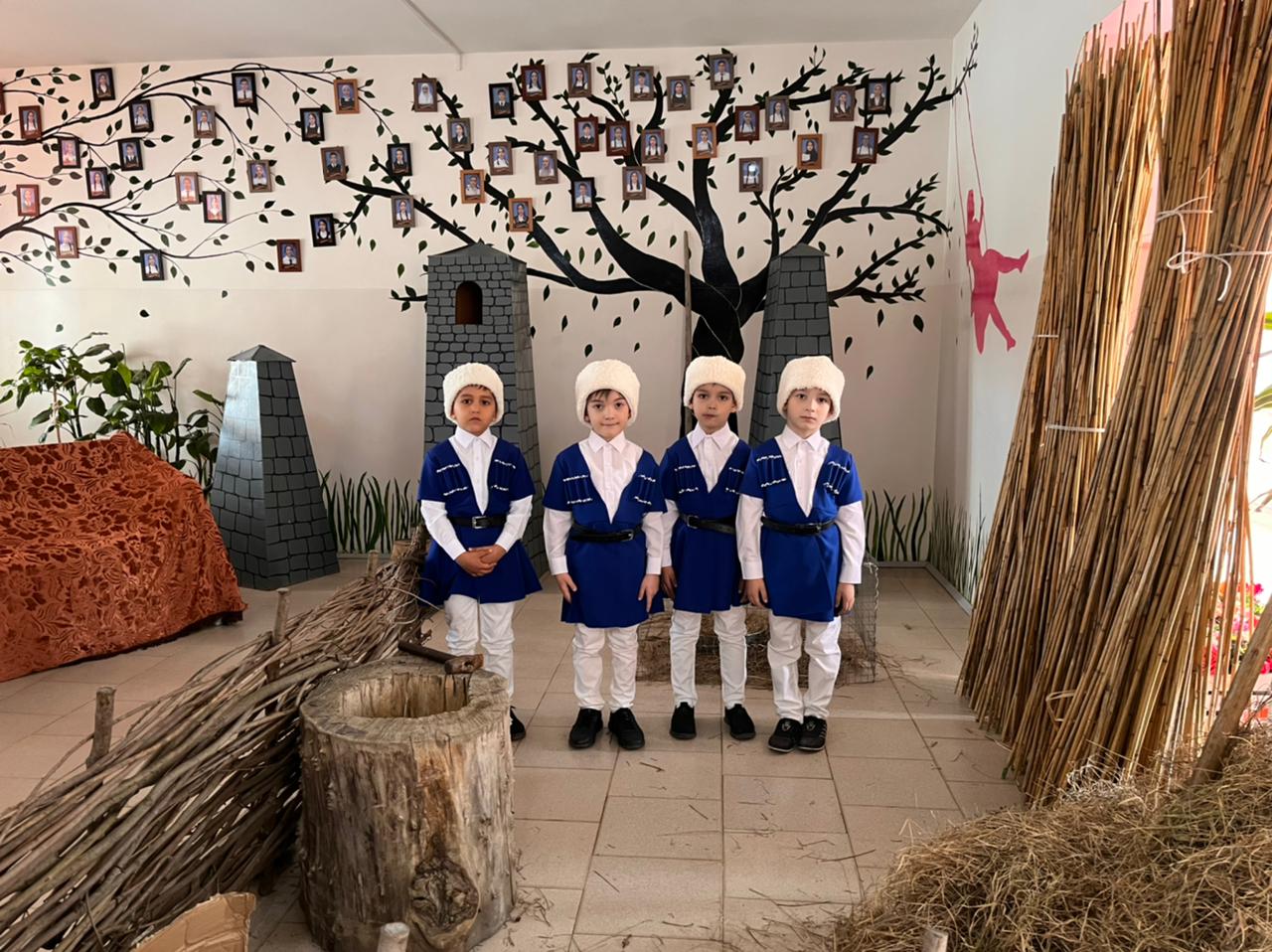 	Детишки рассказывали выученные ими стихи, пели песни на родном языке, девочки танцевали, поставленный специально для этого праздника танец. В конце же мероприятия дети танцевали чеченский танец «Лезгинка».Утренник прошел насыщенно и интересно!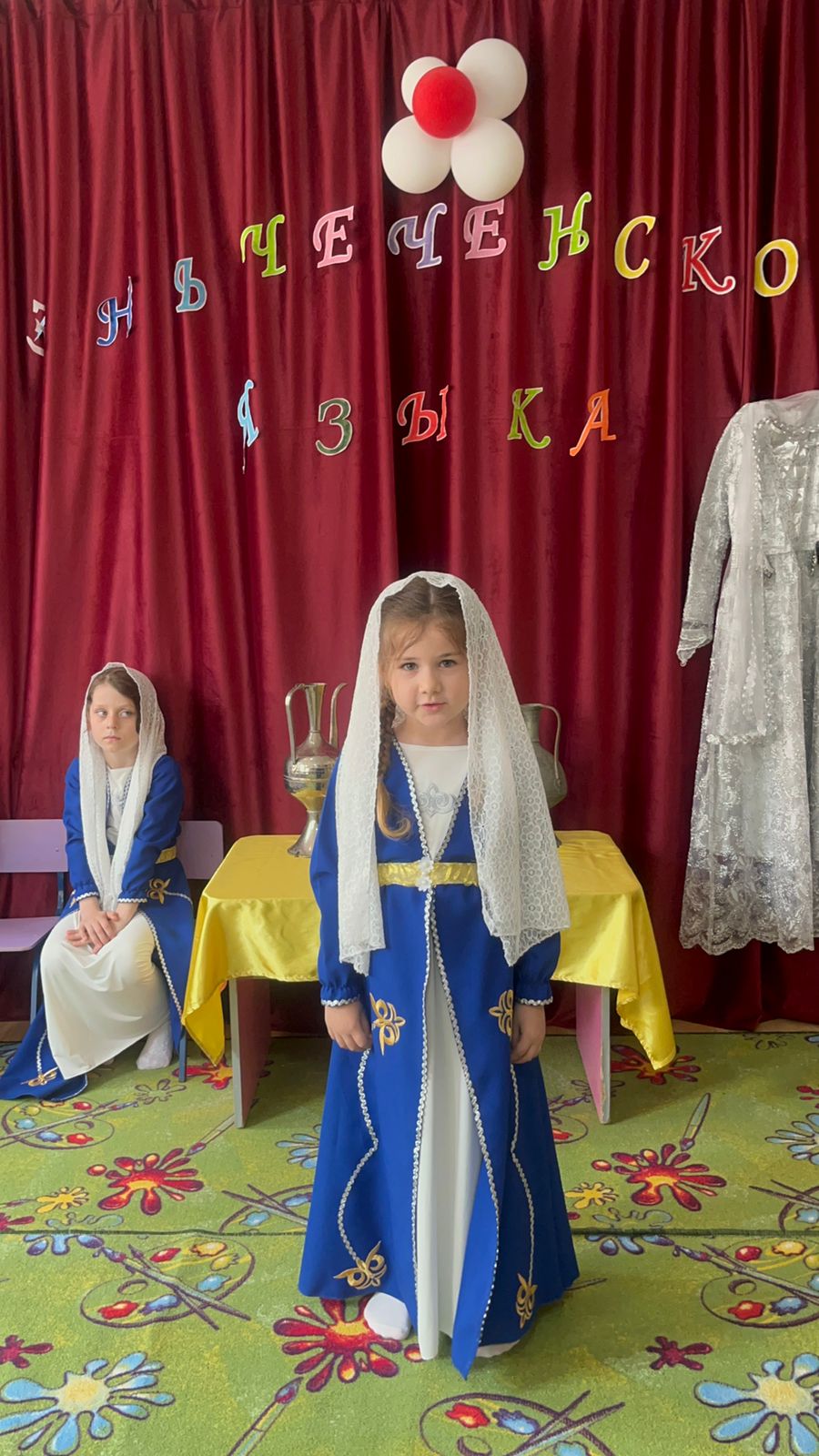 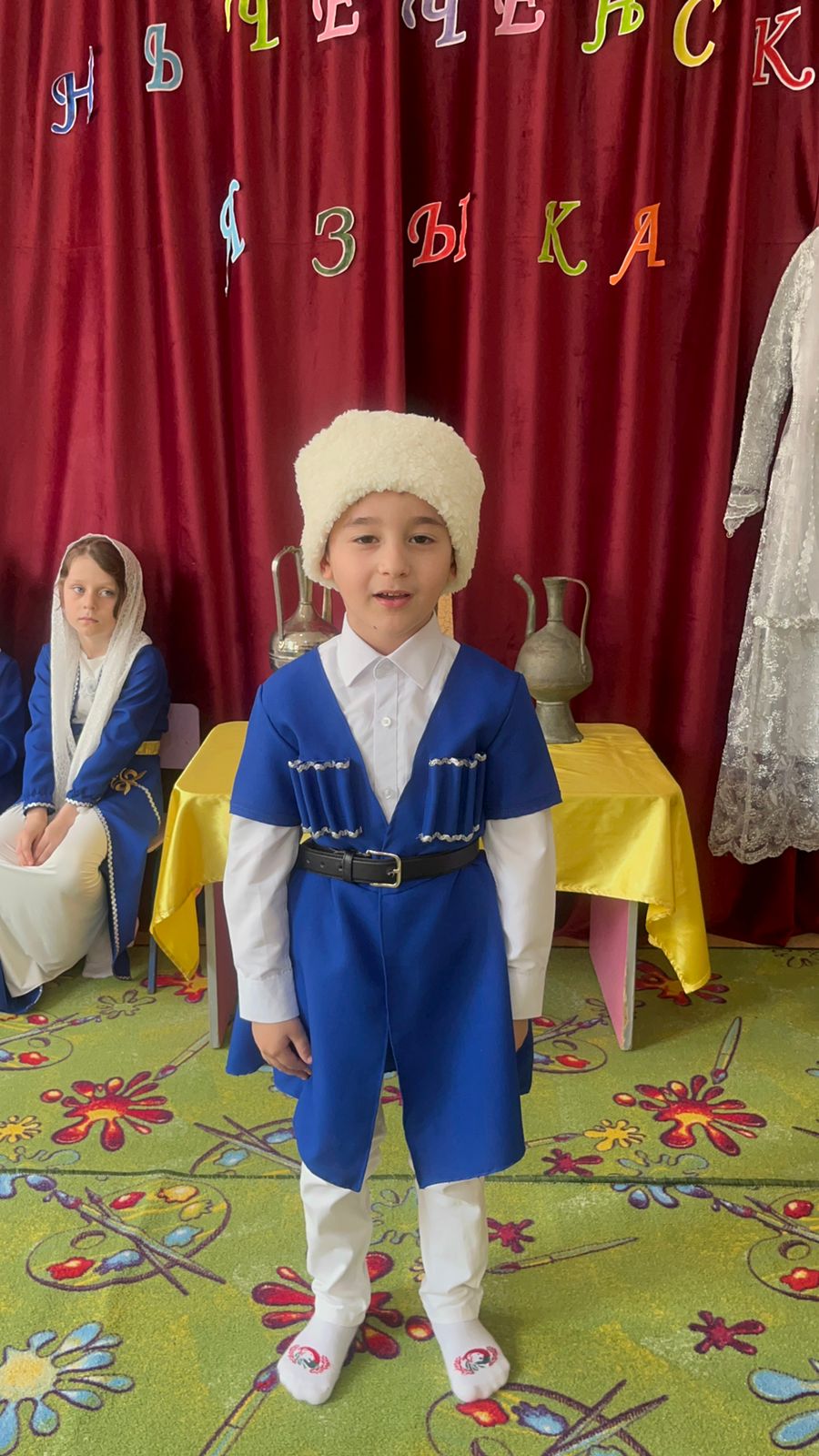 	В рамках мероприятий, посвященных Дню Чеченского языка нами также была проведена экскурсия в СОШ ст. Первомайская, где к этому знаменательному дню был подготовлен уголок чеченской культуры и быта.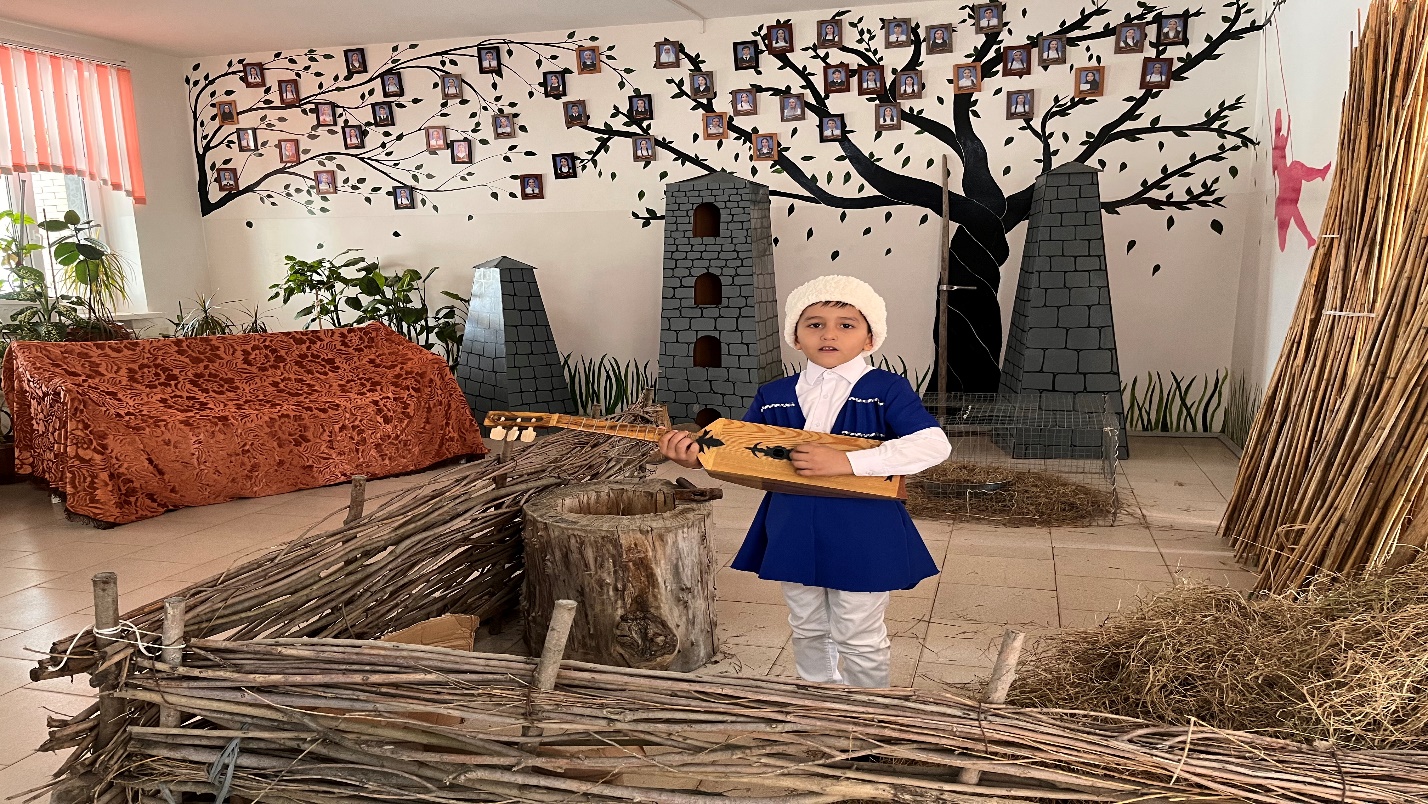 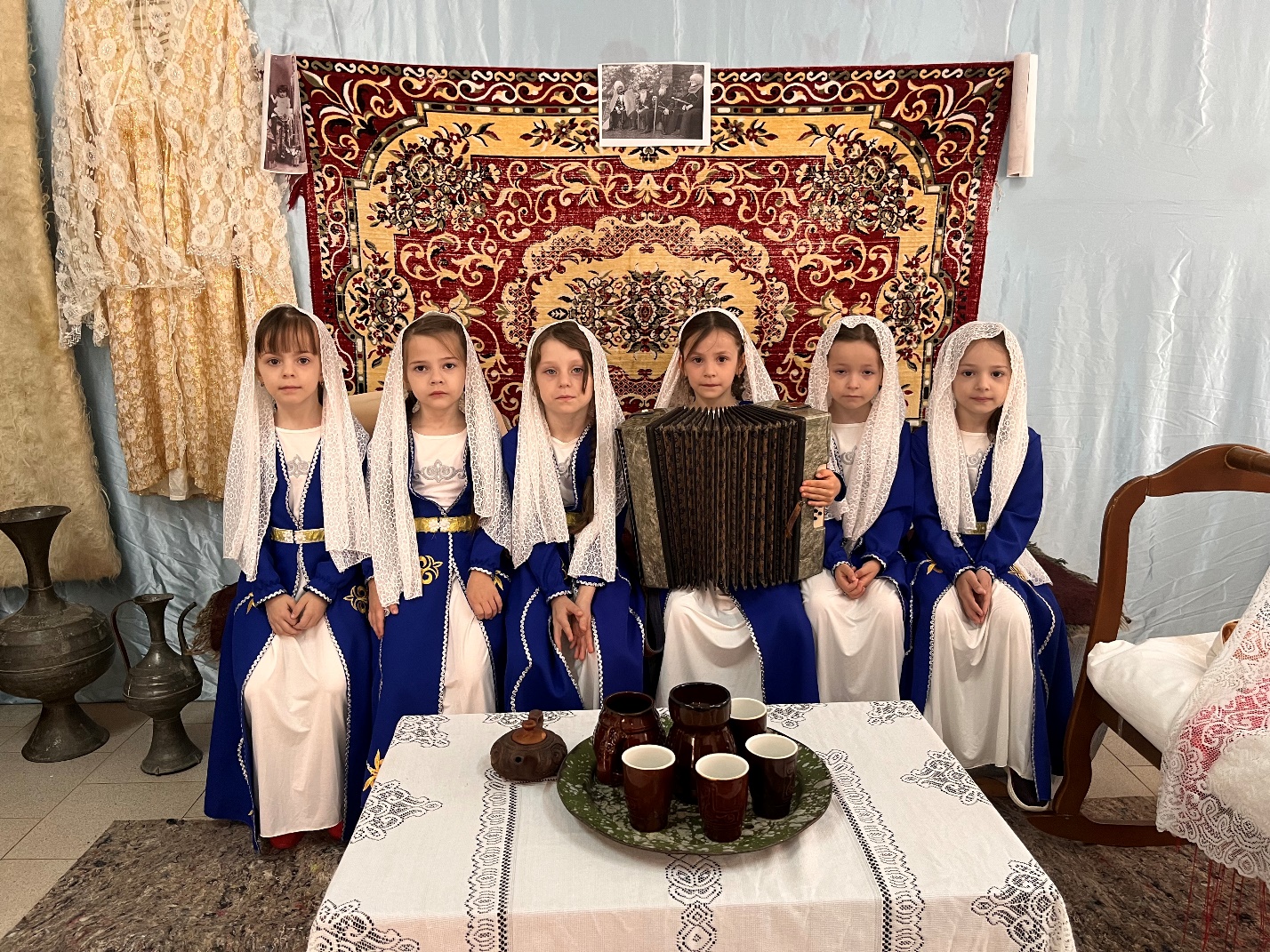 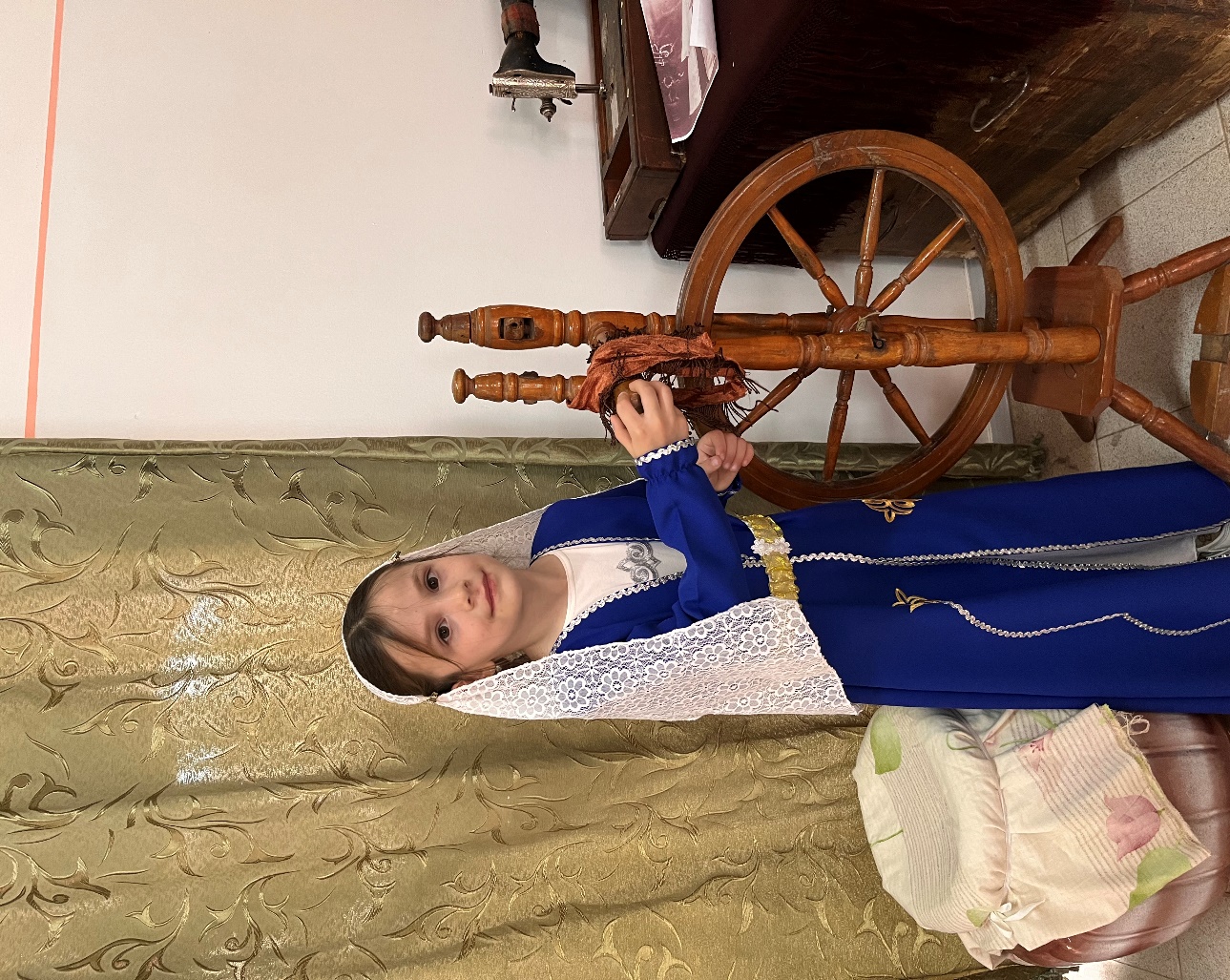 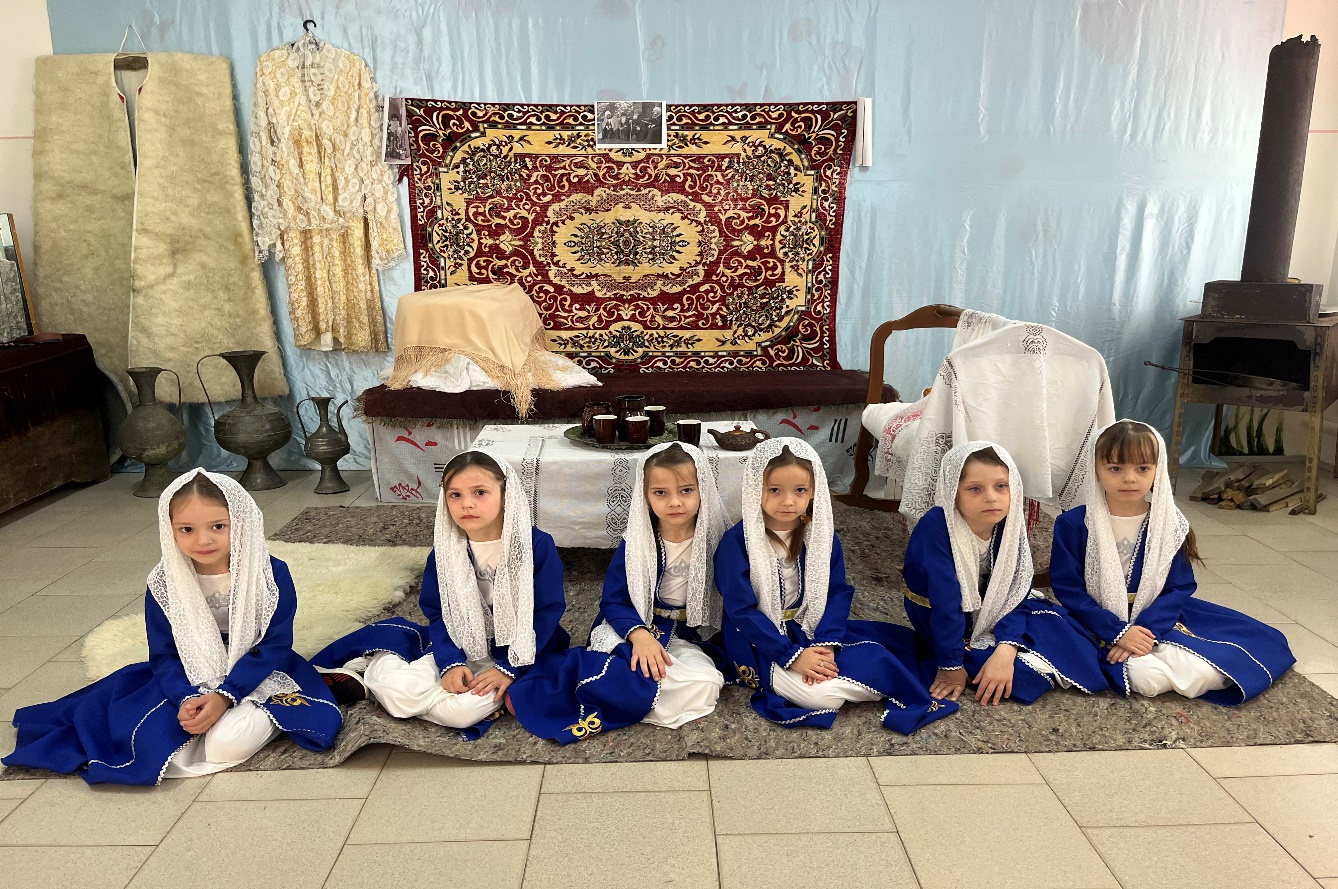 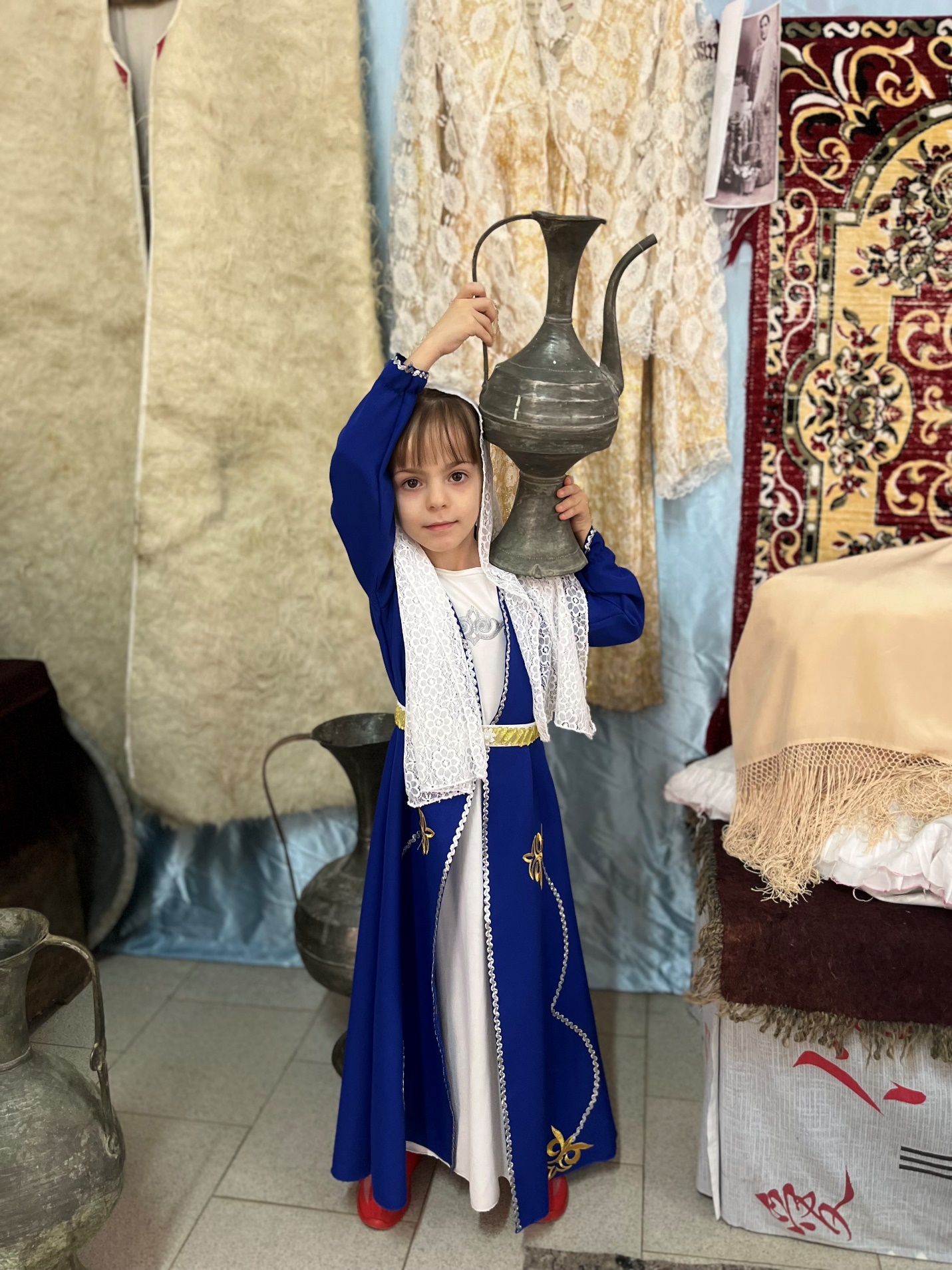 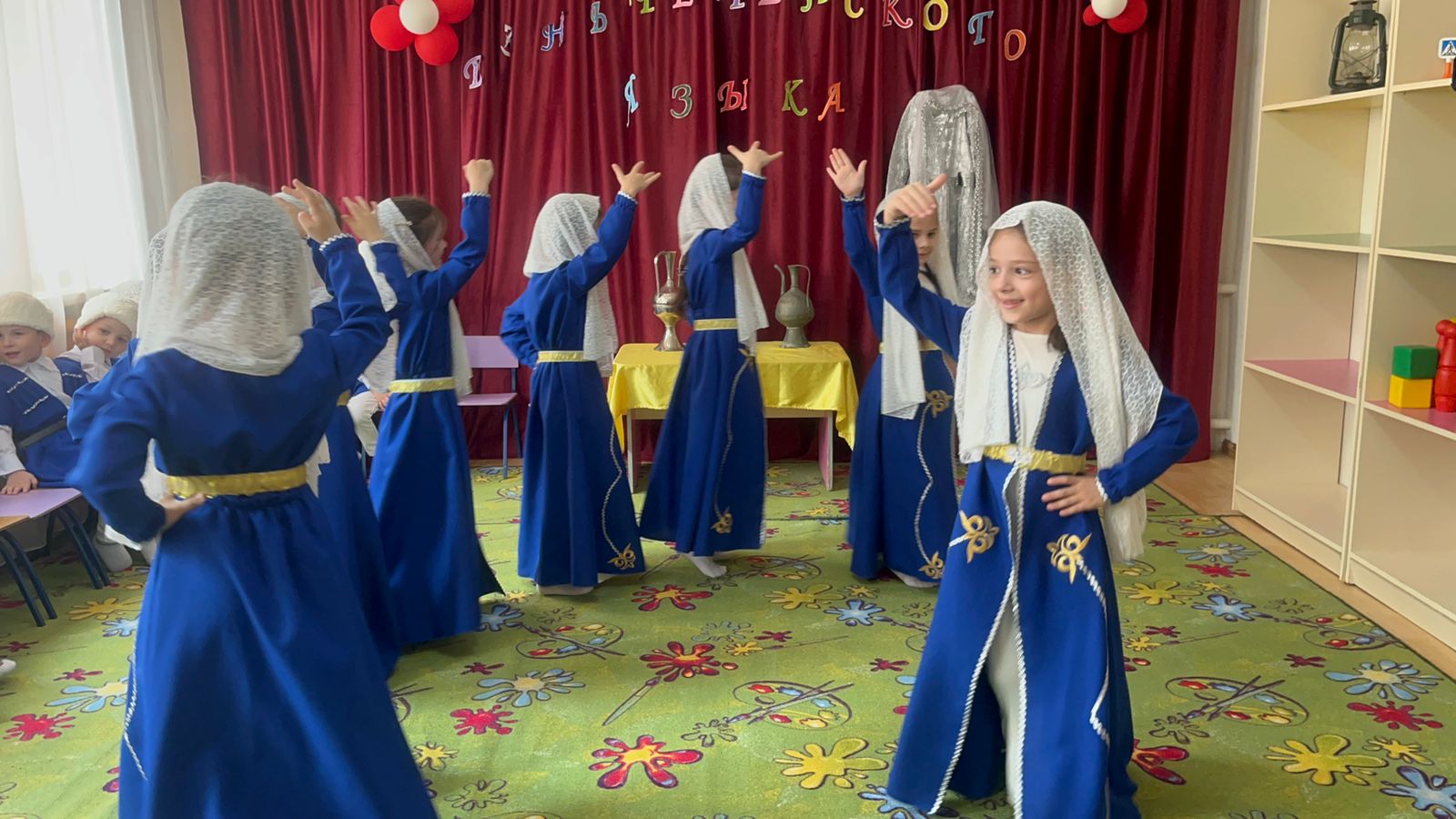 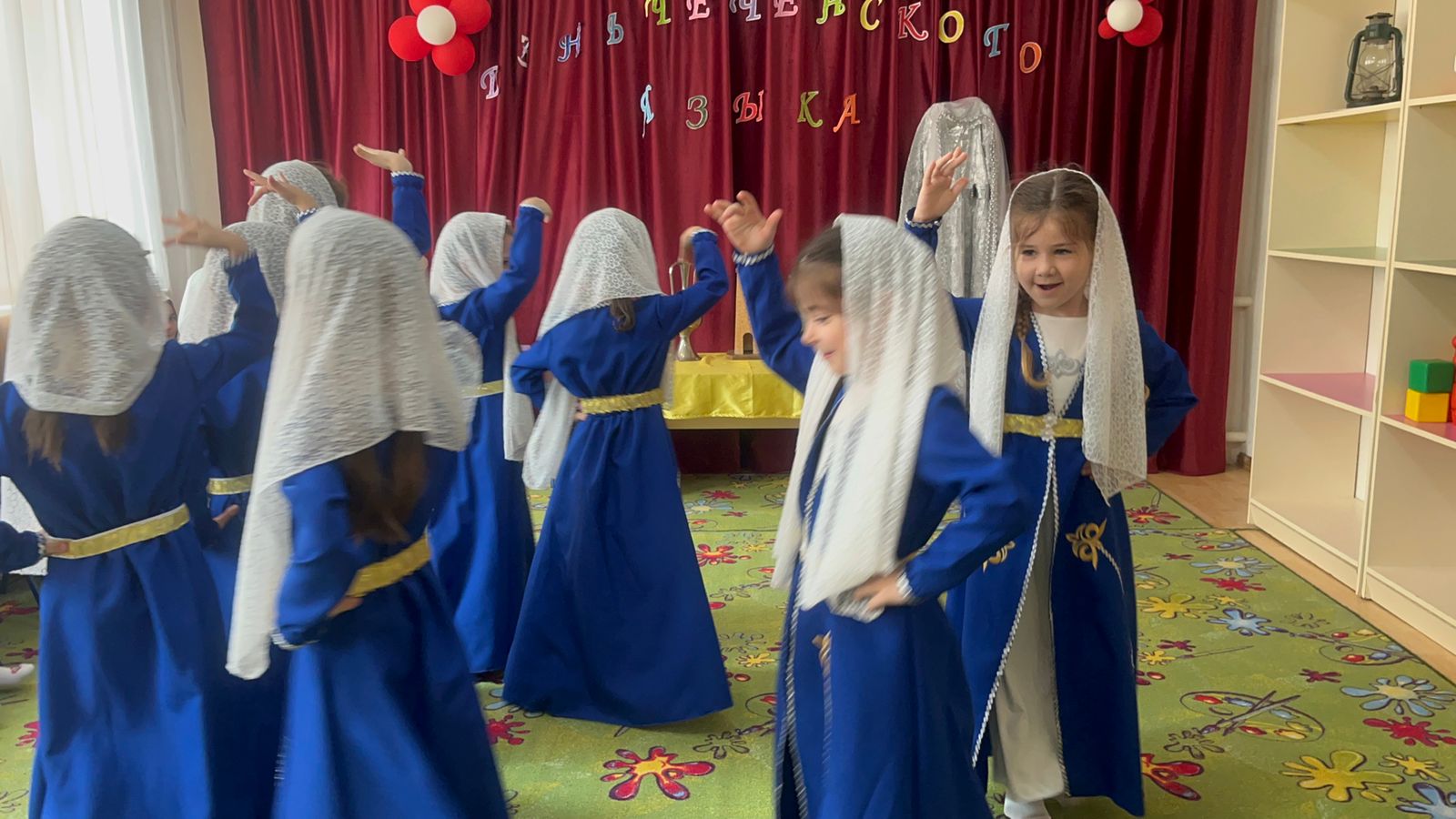 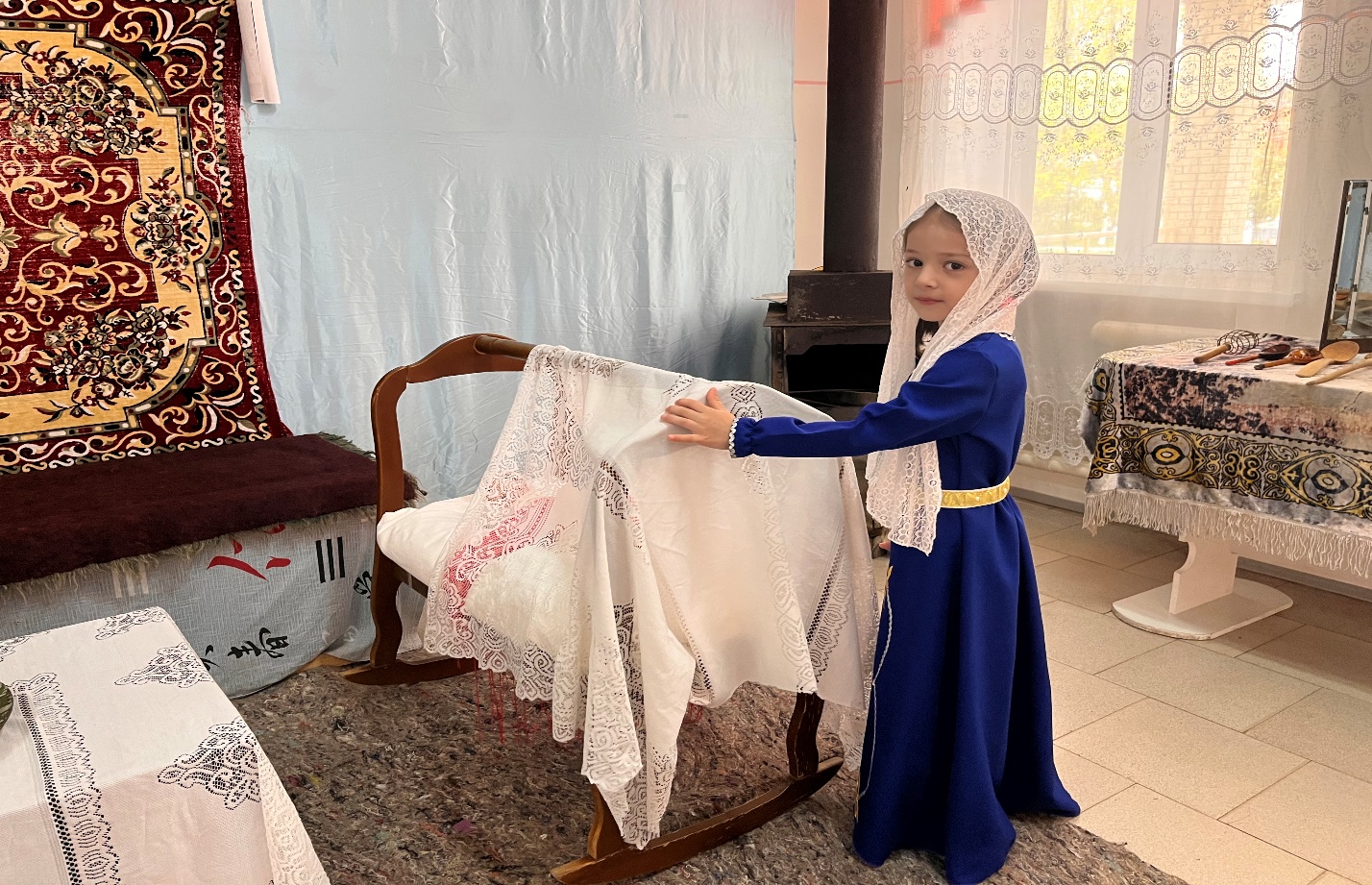 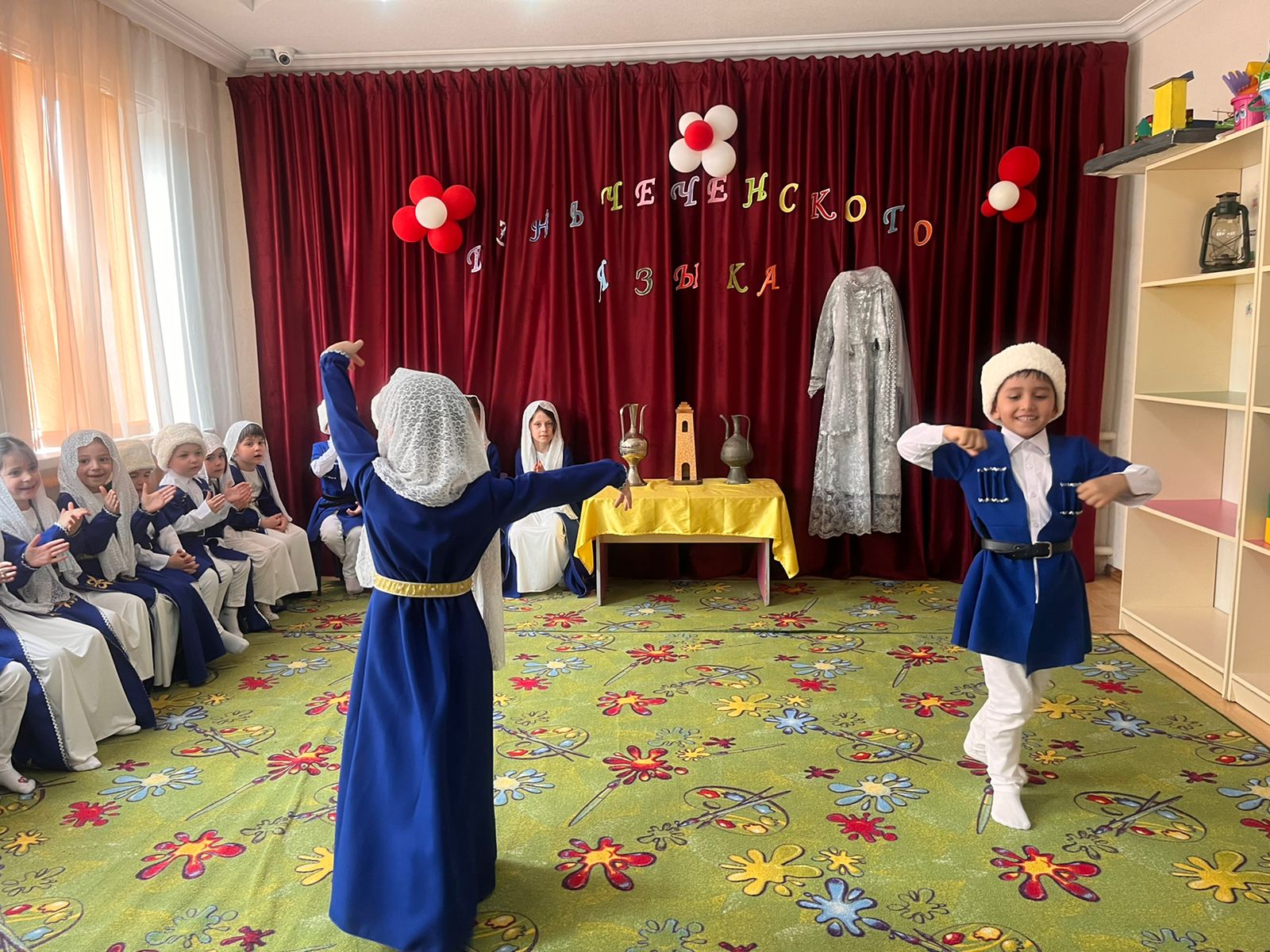 	Все мероприятия и сам утренник прошли насыщенно и интересно!Старший воспитатель					 Х.Ю. Абубакарова